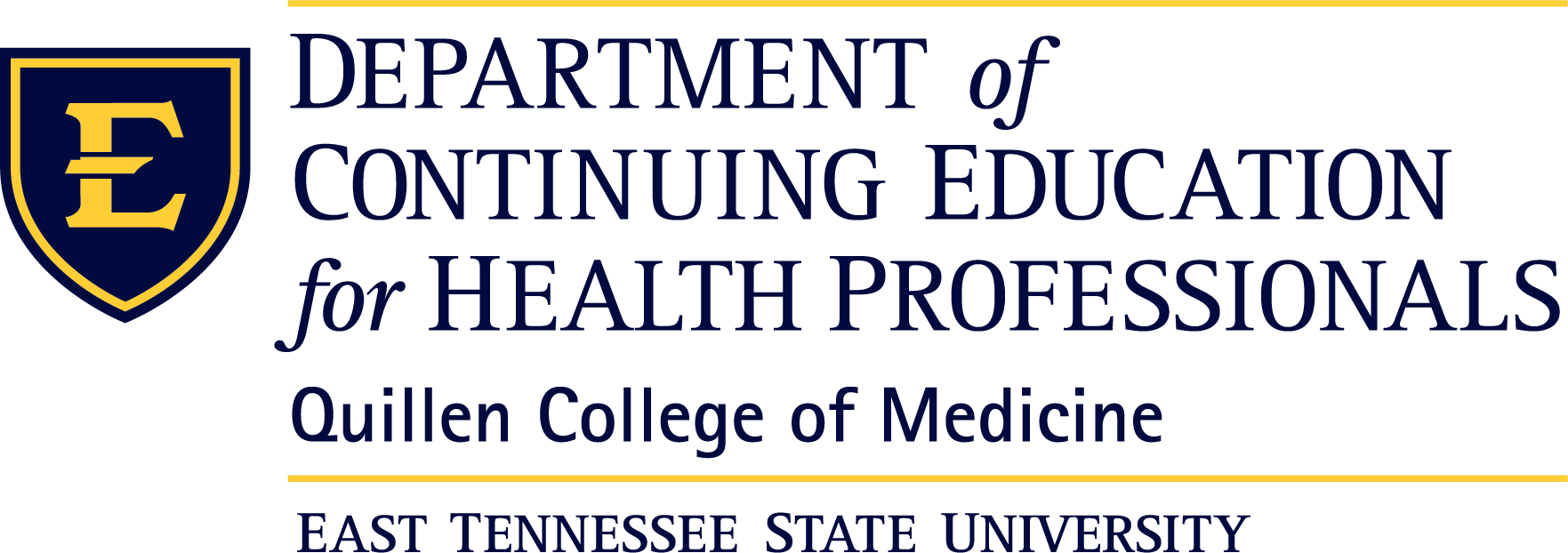 ETSU Cardiology Basics and Updates (6/3/2022-6/2/2023)ETSU Cardiology Basics and Updates -Mitral Stenosis 12/7/2022December 7, 2022 12:00 PMOnlineDescriptionThis series will meet 3 times a month. Using case-based discussion, small group discussion and lectures, The series will cover cardiac imaging, cardiac echo and catheterization topics.AccreditationThis activity has been planned and implemented in accordance with the Essential Areas and Policies of the Accreditation Council for Continuing Medical Education (ACCME) through the Quillen College of Medicine, East Tennessee State University. The Quillen College of Medicine, East Tennessee State University is accredited by the ACCME to provide continuing medical education for physicians.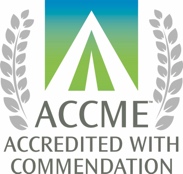 Credit DesignationCME Credit: The East Tennessee State University, Quillen College of Medicine designates this activity for a maximum of 1.00 AMA PRA Category 1 Credit(s)™. Physicians should claim only the credit commensurate with the extent of their participation in the activity.Non-Physician Credit: Quillen College of Medicine, East Tennessee State University designates this activity for a maximum of 1.00 participation hours.Should you need special accommodation to fully participate in the program,please contact the Office of CME at (423) 439-8027.Please allow sufficient time to arrange the accommodation.Faculty & PlannersCommercial SupportThis activity has been developed without commercial support.Name of individualIndividual's role in activityName of Ineligible Company(s) / Nature of Relationship(s)Steven M Smith, MDCourse DirectorNothing to disclose - 01/14/2022Ahmed K Abdallah, MDFacultyNothing to disclose - 06/01/2022Manar Jbara, MDOther Planning Committee MemberNothing to disclose - 04/26/2022Vijay Ramu, MDOther Planning Committee MemberNothing to disclose - 04/26/2022